Разобраться с формой просмотра чека (исправить, криво открывается)КОПИЯ ЧЕКА печать на кассу (НЕ ОНЛАЙН), есть рабочая форма но работает не на полностью корректно, либо доработать либо создать новуюЕсть 2 кассы ОНЛАЙН И ПРОСТАЯ, есть возможность выбора, но при оплате нужно сделать чтобы при  выборе «Оплата картой» по умолчанию печать на «ОНЛАЙН кассу»ВОЗМОЖНОСТЬ ПРИСВАИВАТЬ ТИП ЦЕН КАРТЕ-Добавить в форму создания возможность выбора типа цены и его дальнейшее применения при выборе карты (скрин ниже)-Возможность редактирования-по умолчанию все карты меняют цену на «BASE»Отредактировать форму добавления карты Сейчас форма выглядит на скрине нижеНужно чтобы кассир вводил в поле номер телефона и он автоматически записывался и в наименование карты и в номер телефонаНОМЕР ТЕЛЕФОНА=НАИМЕНОВАНИЕ КАРТЫ=КОД КАРТЫ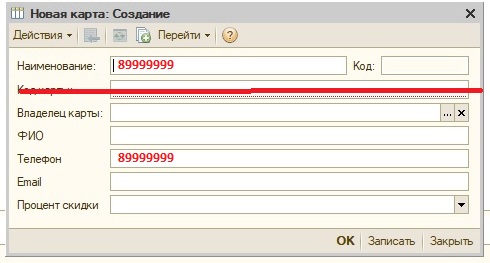 Быстрая кнопка «Чек на возврат» в РМКНажимаем кнопку выскакивает:1 окно –Что возвращаем? (Выбираем товар по шк или подбор стандартный как в заполнении чека) , поле проставления количества количествоДАЛЕЕ2 окно –выберете чек выбираем чек возвратаДАЛЕЕ3 –выберете кассу (подставляется из чека)ЖМЕМ ОК –СОЗДАЕТСЯ И ПЕЧАТАЕТСЯ ЧЕК НА ВОЗВРАТЭтикетка на термопринтерВыбрать: Размер этикетки 60*40, 29*20Возможность печати отдельной номенклатуры из карточки товара  в справочнике номенклатуры так и возможность создания спискаЦенник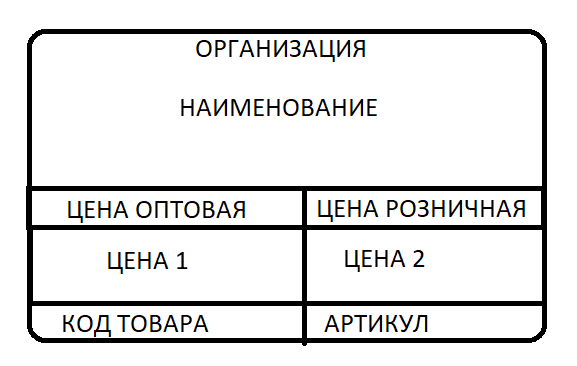 